Легче легкого со ср (7 дней/6 ночей) (Май - Сентябрь 2019)В программе тура: 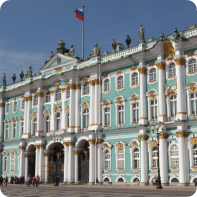 • вечерняя обзорная экскурсия (исторические и современные районы) • Петергоф (ансамбль фонтанов Нижнего парка) • Эрмитаж • Исаакиевский собор • Петропавловская крепость (территория, Петропавловский собор, тюрьма Трубецкого бастиона) • 2 свободных дня В стоимость включено: проживание в выбранном отеле, 6 завтраков, экскурсионное обслуживание, входные билеты с экскурсией в музее, автобус по программе (отъезд от гостиницы). Дополнительно оплачивается: проезд до Санкт-Петербурга и обратно, встреча/проводы на вокзале/аэропорту, доп. ночи, камера хранения на вокзале, доп. экскурсии (по желанию), обеды и ужины (самостоятельно).Программа тура:1 день (среда)Вы приезжаете в Санкт-Петербург и добираетесь до гостиницы:

Напоминаем, что время заселения в гостиницу – 14:00

15:00. У представителя, который будет Вас ждать в холле гостинице с 15:00 и до отправления на экскурсию, Вы получите уточненные экскурсионные программы и сможете приобрести дополнительные экскурсии, также он ответит на любые Ваши вопросы.
19:00. Отъезд от гостиницы на автобусе.
Экскурсия по вечернему городу «Санкт-Петербург смотрит в будущее».
Возвращение в гостиницу на автобусе.2 день (четверг)Завтрак.
09:00. Отъезд от гостиницы на автобусе.
Экскурсия в Петергоф «Там блещут серебром фонтаны». В Нижнем парке Вы познакомитесь со знаменитым ансамблем фонтанов, украсивших любимую приморскую резиденцию Петра Великого. 
Возвращение в Санкт-Петербург на автобусе. 
Окончание экскурсии у станции метро.
Возвращение в гостиницу самостоятельно.3 день (пятница)Завтрак.
09:00. Пешеходная экскурсия «Ожерелье парадных площадей» с посещением Эрмитажа.
Свободное время в центре города.
Возвращение в гостиницу самостоятельно.4 день (суббота)Завтрак.
Свободный день.5 день (воскресенье)Завтрак.
09:00. Экскурсия «Шедевры и святыни Северной столицы» с посещением Исаакиевского собора. 
Свободное время в центре города.
Возвращение в гостиницу самостоятельно.6 день (понедельник)Завтрак.
10:00. Встреча с экскурсоводом в холле гостиницы. Отъезд от гостиницы на общественном транспорте.
Пешеходная экскурсия «По следам петровской эпохи» с посещением Петропавловской крепости.
Во время экскурсии Вы побываете Петропавловском соборе и суровой царской тюрьме Трубецкого бастиона.
Свободное время в центре города.
Возвращение в гостиницу самостоятельно.7 день (вторник)Завтрак.
Свободный день.
Освобождение номеров до 12:00.
Выезд из гостиницы самостоятельно.Время отъезда на экскурсии может быть изменено на более ранее или более позднее.Возможно изменение порядка проведения экскурсий, а также замена их на равноценные.Стоимость тура в рублях на одного человека:Тип завтрака:   Б/З - без завтрака;   Кон. - Континентальный   Шв. - Шведский стол
Размещение:   SGL - одноместное;   DBL - двухместное;   БК - большая кроватьОтельРазмещениеДействие ценыВзрослый 1/2 DBLРебенок (до 14 лет)Третий в номереОдно-местный номерТипы завтрака
тур/доп. ночьБристоль Бристоль стандартный12.06-16.07
17.07-29.0920690
1713019890
1633014270
1427032840
25690Шв./Шв.
Шв./Шв.Санкт-Петербург Санкт-Петербург стандартный (двор)29.05-09.07
10.07-03.09
04.09-29.0924270
21390
2034023470
20590
1954014630
14630
1463043190
37480
35340Шв./Шв.
Шв./Шв.
Шв./Шв.Санкт-Петербург делюкс (Нева)29.05-09.07
10.07-03.09
04.09-29.0935690
30690
3034034890
29890
2954014630
14630
1463065990
55690
55340Шв./Шв.
Шв./Шв.
Шв./Шв.Санкт-Петербург стандартный (Нева)29.05-09.07
10.07-03.09
04.09-29.0926770
24620
2319025970
23820
2239014630
14630
1463042480
33190
32480Шв./Шв.
Шв./Шв.
Шв./Шв.У Черной РечкиУ Черной Речкистандартный в блоке29.05-09.07
03.07-09.07
10.07-20.0812480
11410
1069011680
10610
989010660
9910
927018270
16410
14770Кон./Б/З
Кон./Б/З
Кон./Б/ЗУ Черной Речкитуркласс в блоке03.07-09.07
10.07-20.0811060
991010260
91109560
869014690
13190Кон./Б/З
Кон./Б/З